ASPETTANDO LI’ SEI VERO 2021IL VELIERO MONZAORGANIZZA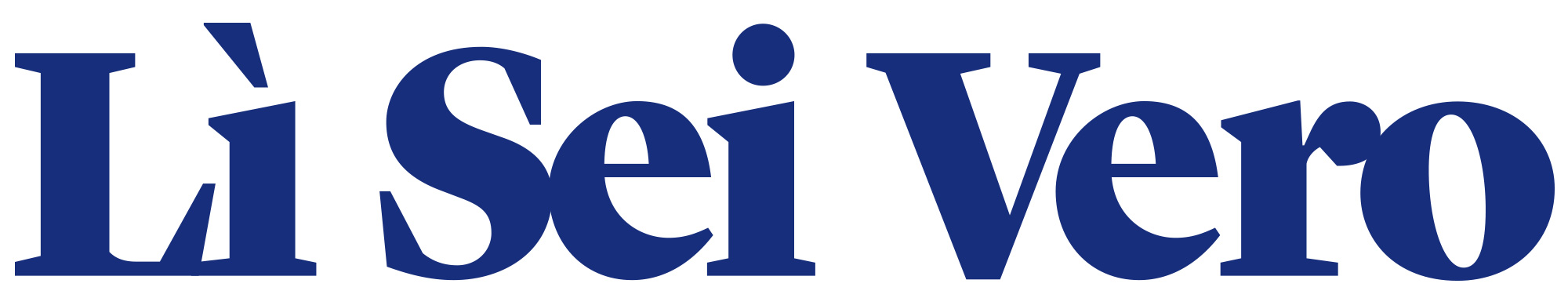 BACK TO LIFE202026 ottobre- 1 Novembre 2020L'Associazione Il Veliero Monza, in attesa di potersi ritrovare tutti in presenza, indice per il 2020, in collaborazione con la compagnia di produzione e diffusione teatrale Danza Immobile, con il progetto Tiki Taka Equilibri di Essere, con il CSV di Monza Lecco Sondrio e con il patrocinio del Comune di Monza e il contributo della Fondazione della Comunità di Monza e Brianza UN CONCORSO per il miglior VIDEO realizzato durante il periodo di LockdownObiettivi:Il concorso “Back To Life” si propone di far emergere tutto il materiale video prodotto durante il periodo di Lockdown da Cooperative,  Associazioni,  Servizi del Territorio e dai Laboratori teatrali con l’obiettivo di raccontare questo particolare momento storico attraverso le uniche modalità relazionali permesse.Sezioni del concorso:Il lockdown “quotidiano”: Compagnie e Laboratori Teatrali formati da attori con disabilità che raccontano il bisogno di riproporre la quotidianità durante il lockdown provando ad utilizzare sia un linguaggio teatrale che cinematografico.Comunità da lockdown: Associazioni, Cooperative e Servizi del Territorio della Provincia di Monza e Brianza che raccontano lo stare insieme per crescere anche a distanza proponendo video prodotti durante il periodo di lockdown.Il Veliero Monza, per tale evento e per l’impegno e la sensibilità che tutte le Realtà Coinvolte hanno dimostrato con i loro documentari, ha previsto uno stanziamento di contributi per un ammontare di euro 1.000.   Il lockdown “quotidiano”Possono partecipare a questa sezione i video prodotti da Laboratori e Compagnie Teatrali di tutt’Italia, senza alcuna preclusione di stile o di genere. I video inviati devono avere una durata dai 3 ai 5 minuti massimo e possono essere realizzati  con immagini e clips di repertorio integrati da nuove riprese.La selezione dei video avviene a cura e giudizio insindacabile della Direzione del Concorso.Non possono essere sottoposti alla selezione più di un titolo della stessa Compagnia o Laboratorio TeatraleIl riconoscimento con menzione come miglior video verrà deciso dalla Giuria Tecnica e dalla Giuria Popolare ed il loro giudizio è insindacabile.La Giuria Tecnica vanterà la presenza di attori, registi professionisti, direttori artistici, esperti della comunicazione e dell’ambito Sanitario e rappresentanti delle Istituzioni Locali. La Giuria Popolare sarà composta dagli stessi attori del Veliero Monza, da alunni delle scuole secondarie di primo e secondo grado della Provincia di Monza e Brianza e soci dell’Associazione.Le decisioni delle Giurie sono inappellabili e insindacabili.Comunità da lockdownPossono partecipare a questa sezione i video prodotti da Associazioni, Cooperative e Servizi del Territorio della provincia di Monza e Brianza, senza alcuna preclusione di stile o di genere. I video inviati devono avere una durata dai 3 ai 5 minuti massimo e possono essere realizzati  con immagini e clips di repertorio integrati da nuove riprese.La selezione dei video avviene a cura e giudizio insindacabile della Direzione del Concorso.Non possono essere sottoposti alla selezione più di un video della stessa Associazioni, Cooperative e Servizi del Territorio.Il riconoscimento con menzione come miglior video verrà deciso dalla Giuria Tecnica e dalla Giuria Popolare ed il loro giudizio è insindacabile.La Giuria Tecnica vanterà la presenza di attori, registi professionisti, direttori artistici, esperti della comunicazione e dell’ambito Sanitario e rappresentanti delle Istituzioni Locali. La Giuria Popolare sarà composta dagli stessi attori del Veliero Monza, da alunni delle scuole secondarie di primo e secondo grado della Provincia di Monza e Brianza e soci dell’Associazione.Le decisioni delle Giurie sono inappellabili e insindacabili.Iscrizione dei video e data di scadenzaL’iscrizione dei video non comporta alcun pagamento L’iscrizione al concorso (vedi Allegato), compilata in ogni sua parte, deve essere inoltrata a liseivero@ilvelieromonza.org entro e non oltre martedì 27 ottobre 2020Il video per la selezione iniziale deve essere inviato a liseivero@ilvelieromonza.org tramite https://wetransfer.com entro e non oltre martedì 27 ottobre 2020Entro giovedì 29 ottobre 2020 la Direzione del concorso comunicherà i video che saranno stati selezionati.Proiezione video finalistiIl calendario e gli orari delle proiezioni sono di esclusiva competenza della Direzione del Festival. Ogni film sarà proiettato presso il Teatro Binario 7 nei giorni di venerdì 30, sabato 31 e domenica 1 Novembre 2020ContributiIl lockdown “quotidiano”:Il miglior video permetterà al gruppo di accedere di diritto al Festival LI SEI VERO 2021 con la propria produzione teatrale. Il riconoscimento consiste nella fornitura di materiale tecnico/teatrale per l’ammontare di 500 Euro.Comunità da lockdown:Il miglior video avrà come riconoscimento una fornitura di materiale tecnologico per l’ammontare di 500 Euro ed ingressi gratuiti per gli spettacoli della stagione di prosa del Binario 7 di Monza.La sede legale: Compagnia Teatrale IL VELIERO Monza c/o Via Correggio 29 - 20900 Monza (MB)La sede operativa concorso: Teatro Binario 7, via F. Turati n.8, Monza (MB)E-mail: liseivero@ilvelieromonza.orgContatti utili:Direzione artistica Enrico Roveris: 347-3024618Daniela Longoni: 347-5352700